（様式１[H29-2次]）平成２９年度九州大学学生後援会サークル等助成金（二次募集）申請書平成２９年　　月　　日九州大学学生後援会会長　殿サークル名　　　　　　　　　　　　　　　　　　　　九州大学学生後援会サークル等助成金の支給を受けたいので，下記のとおり，必要書類を添えて[　新規　・　継続　] （どちらかに○）申請します。記＜サークル代表者【主将等】＞　	氏　名　　　　　　　　　　　　　　　　　　印※必ず押印が必要です連絡先　 　　　　　　　　　　　　　　　　　 ﾒｰﾙｱﾄﾞﾚｽ　　　　　　　　　　　　　　　　　　＜サークル顧問教員＞		所  属          　　                        職  名       　　                           氏  名　　　　　　　　　　　　　　　　　　印※必ず押印が必要です○提出書類にチェック  をしてください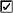 □　平成29年度九州大学後援会サークル等助成金申請書（本用紙）（様式１[H29-2次]）□　活動実績報告書（様式２－１【継続】または　様式２－２【新規】）□　口座登録依頼書（様式４）□　通帳見開きページの写し（口座番号及び名義の分かるページの写し）以上※一次募集（平成２９年５月３１日締切分）に申請したサークルは、書類の提出は必要ありません。不明な場合は、事務局へお問い合わせください。本助成金は，九州大学学生後援会の会費から支出されます。会費は，九州大学学生の保護者及び教職員等から集められています。支援充実のため，会員増加にご協力をお願いします。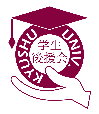 